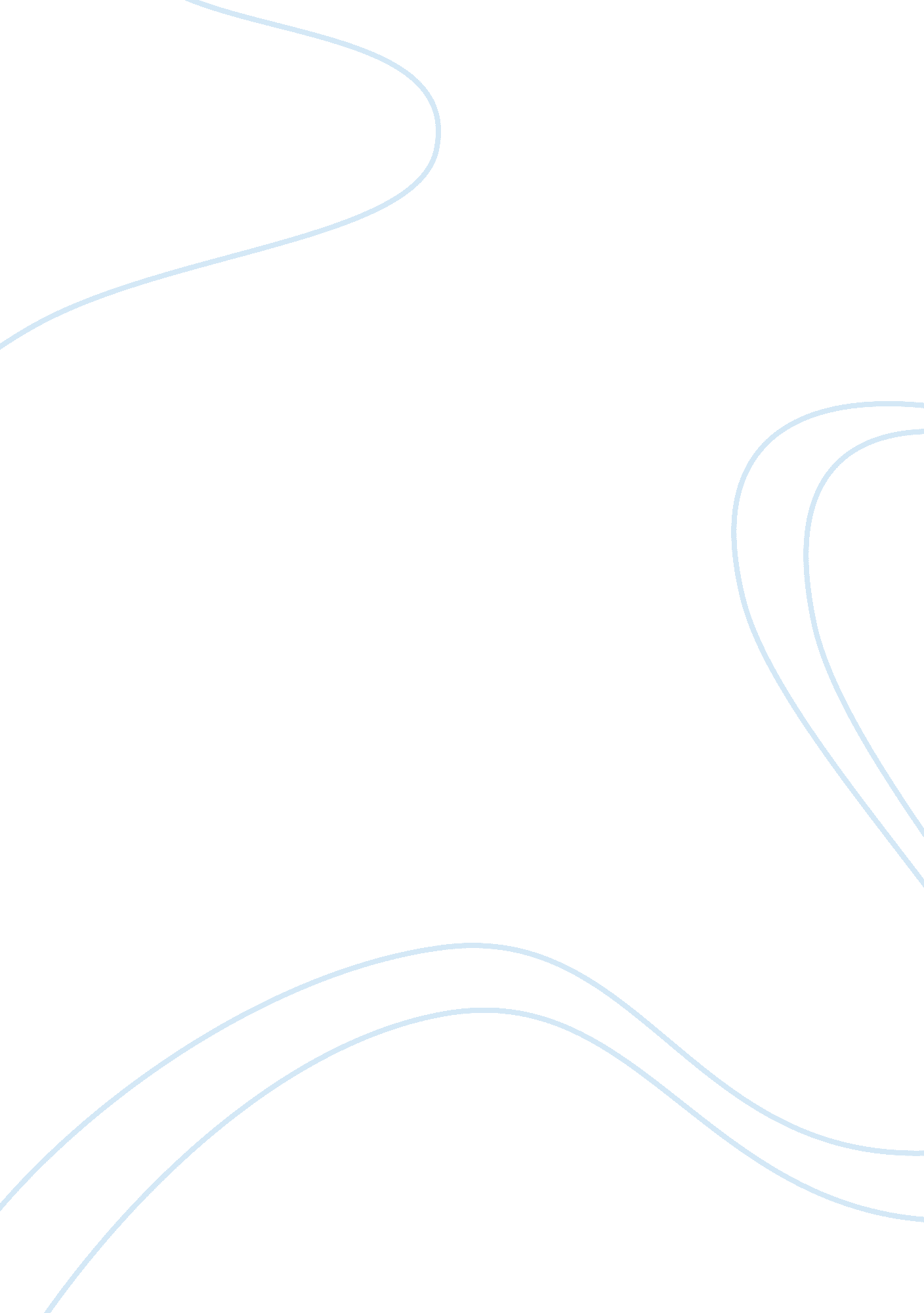 Organization designDesign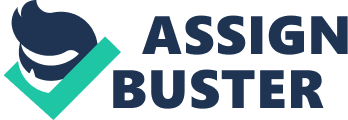 For example, competitor that uses new technology in innovative ways. Organizational design and change have important implications for a company's ability to deal... * Organizational Design Article Analysis traditional employees of various organizations (Knell ; Sharp). Organizational design Is focused on development and training of Individuals within the workplace... Organizational Design And Organizational Structure first step in organizing, which logically follows from planning, is the process of * Basic Challenges Of Organizational Design and productive and increase its ability to create value. Organizational Design Challenges 1 . 2. 3. Balancing differentiation and integration Horizontal... * An Empirical Literature Review Of Organizational Design And Control Across Multiple Markets: The Case Of... Model by operating stores in markets that attends to different customers. Organizational Design and Control across Multiple Markets Crucial control dilemmas... Premeditated * Organizational Design An et al. 2004). However, despite the considerable body of accounting research on organizational design for business units (e. G. Abernathy et al. 2004; Bambina et al... Technology And The Effects On Organizational Design Proven Models, 2010). Thompson showed the importance of the environment in organizational design by adding input variables to the study, which Woodward's studies... Premeditated * 550 Organizational Design Research Worksheet and give the consumer reasonably cheap flying. Southwest visionary organizational design of treating everyone like a person, even their employees. Southwest has... Organizational Design Jarred Penn HAS/514 Managing in Today's Healthcare... Ill. Discussion of Findings 1. Description of Data. 10 2. Organizational Design Discussion 3. Organizational Performance Discussion... 22 IV... Premeditated * The Role Of Organizational Design In The Revenue Strategies Of Developing Countries: Benchmarking With Vat Performance tax distortions. 